2.3  POMÔCKY  NA  ZHOTOVENIE  NÁČRTOV  A  NÁVRHOVNa zhotovenie náčrtov a návrhov akcidenčných tlačovín používame tvrdé a mäkké ceruzky, farebné ceruzky, temperové farby, rysovaciu súpravu, typometer, priesvitný trojuholník, pravítko, tenké a silnejšie štetce, čierny a farebný tuš, redisové perá, vhodný kartón, kriedový a pauzovací papier, farebné papiere, nožnice, špeciálny nôž na rezanie papiera, lepidlo, sada rydiel do linolea, dreva a kovu.Ďalej potrebujeme vzorky písma, ukážky jednotlivých akcidenčných tlačovín, tlače dostupných štočkov a odbornú literatúru.Náčrty a návrhy možno zhotovovať na montážnom stole, ktorý  túto prácu  urýchľuje a uľahčuje.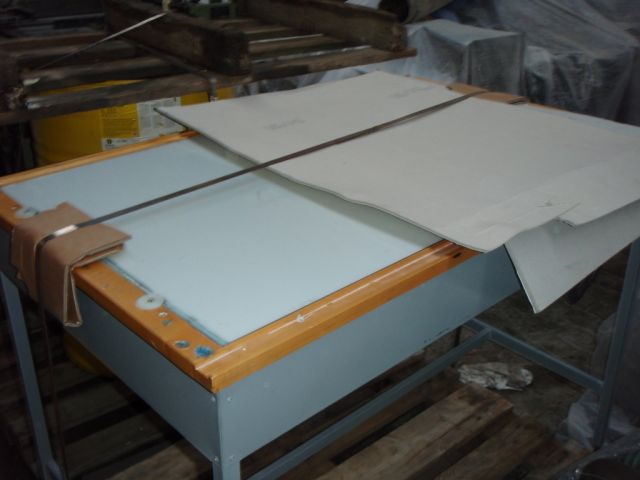 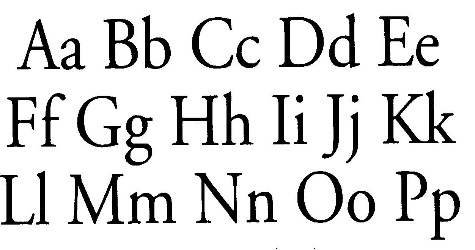 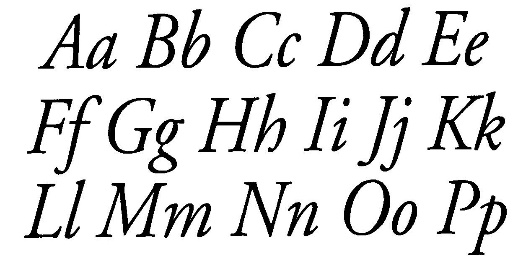 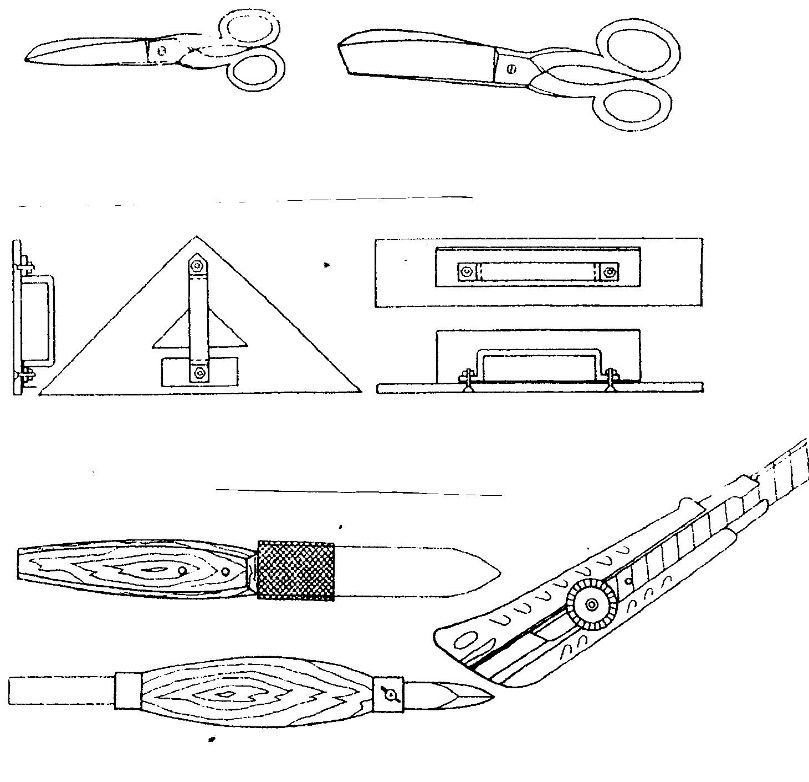 2.4  KONŠTRUKCIA  TLAČOVINYÚprava plôch, ktoré vzniknú zo skupiny textu a obrázkov v kontraste  s nepotlačenou plochou, sa nazýva konštrukcia tlačoviny. Má svoje zákonitosti, ktoré musí sadzač dodržať, aby bola tlačovina spojená do určitého  výrazového celku, ktorý je plne podriadený jej účelu. Základom  každej  konštrukcie  je  striedanie  voľných  plôch  /svetla/ a  potlačených  plôch /tieňov/.Usporiadanie skupín textu – typografickú  kompozíciu,  delíme  podľa  spôsobu  konštrukcie na tri veľké celky:Typografickú kompozíciu                                          - osovú,                                          - mimo osovú,                                         - plošnú.V  typografii  optický  stred  predstavuje  imaginárna  horizontálna  linka,  ležiaca  približne na rozhraní prvej a druhej tretiny výšky. Osová konštrukcia  má svojou podobou slávnostný charakter.Riešenie na stredovú os – postavenie hlavného riadku sa volí  na optický stred. Nevyhnutné je vzájomné vyváženie riadkov textu s optimálnym riadkovaním, pri rešpektovaní pravopisných pravidiel a logickej nadväznosti textu.Riešenie na mimo stredovú os – je vhodné, ak sádžeme  tlačovinu na šírku papiera. Hlavný riadok sa umiestni do optického stredu, alebo čo najďalej od pozdĺžneho stredu tlačoviny. Os sa zvolí podľa dĺžky riadkov zasa čo najďalej od kolmého stredu tlačoviny, na pravú,  alebo ľavú stranu. Niektorý riadok môže vybiehať.                                                                                                                           Plošná konštrukcia – používa sa pri veľkom množstve textu.Kompozíciu  stránky  tlačoviny  určuje  najmä  formát  tlačoviny  a umiestnenie  sadzby na stránke. Výber formátu treba podriadiť mnohým faktorom a jeho výber nie je jednoduchý. Treba pri ňom zvážiť charakter diela, jeho obsah, cieľovú skupinu zákazníkov, marketingový zámer, prípadnú nadväznosť na ďalšie diela v rovnakej edícii, rozmer políc a pultov v kníhkupectvách, ergonomické požiadavky a mnoho iných aspektov. Jedno z najdôležitejších obmedzení technologického charakteru – je treba vychádzať z formátu papiera a tlačového stroja, aby sa nestalo, že výrobné náklady neúmerne stúpnu z dôvodu veľkého odpadu papiera a neoptimálneho využitia tlačového stroja, typu väzby, či iných  technologických komplikácií. Pod formátom rozumieme tvar stránky, alebo listu, určený dvoma rozmermi, pričom určujúcim je ich vzájomný pomer. Pri označovaní rozmerov dokumentu sa vždy ako prvá uvádza šírka a až potom výška. Keď pri návrhu formátu tlačoviny vychádzame z formátu papiera,  je  dôležité,  aby  sme  kvôli  optimálnemu  využitiu  poznali  jej  hrubý  formát pred orezaním a spôsob vyradenia strán na hárku.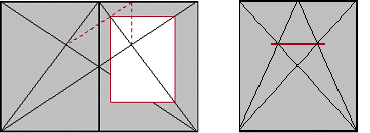 